КРШТЕЊЕ    ХРИСТОВО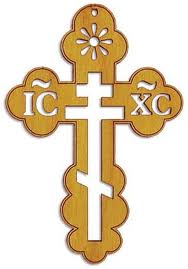 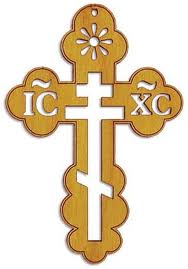 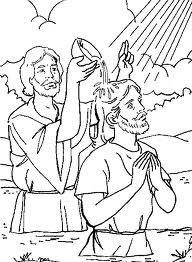 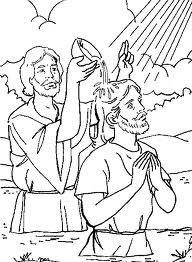 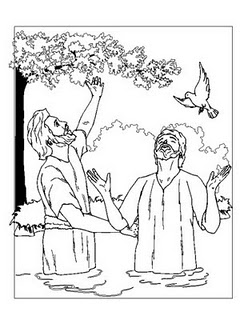 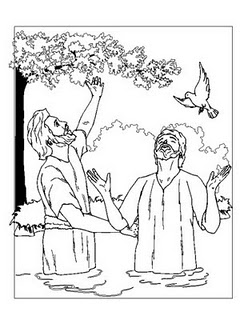 